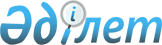 Об утверждении норм образования и накопления коммунальных отходов по городу Шымкент
					
			Утративший силу
			
			
		
					Решение Шымкентского городского маслихата Южно-Казахстанской области от 20 марта 2014 года № 33/215-5с. Зарегистрировано Департаментом юстиции Южно-Казахстанской области 23 апреля 2014 года № 2625. Утратило силу решением Шымкентского городского маслихата Южно-Казахстанской области от 3 мая 2016 года № 2/20-6с      Сноска. Утратило силу решением Шымкентского городского маслихата Южно-Казахстанской области от 3.05.2016 № 2/20-6с.

      Примечание РЦПИ.

      В тексте документа сохранена пунктуация и орфография оригинала.

      В соответствии с подпунктом 1) статьи 19-1 Экологического кодекса Республики Казахстан от 09 января 2007 года, подпунктом 15) пункта 1 статьи 6 Закона Республики Казахстан от 23 января 2001 года "О местном государственном управлении и самоуправлении в Республике Казахстан" и постановлением Правительства Республики Казахстан от 22 ноября 2011 года № 1370 "Об утверждении Типовых правил расчета норм образования и накопления коммунальных отходов" Шымкентский городской маслихат РЕШИЛ:

      1. Утвердить прилагаемые нормы образования и накопления коммунальных отходов по городу Шымкент.

      2. Настоящее решение вводится в действие по истечении десяти календарных дней после дня его первого официального опубликования.

 Нормы образования и накопления коммунальных отходов по городу Шымкент
					© 2012. РГП на ПХВ «Институт законодательства и правовой информации Республики Казахстан» Министерства юстиции Республики Казахстан
				
      Председатель сессии
городского маслихата

Д.Усенов

      Секретарь городского
маслихата

Н.Бекназаров
Приложение к решению
Шымкентского
городского маслихата 
от "20" марта 2014 года 
№ 33/215-5с 

№

Объект накопления коммунальных отходов

Расчетная единица

Среднегодовые расчетные нормы м3

1

Домовладения благоустроенные и неблагоустроенные

1 житель

1,7

2,0

2

Общежития, интернаты, детские дома, дома престарелых 

1 место

1,2

3

Гостиницы, санатории, дома отдыха

1 место

1,2

4

Детские сады, ясли

1 место

0,24

5

Учреждения, организации, офисы, конторы, сбербанки, отделения связи

1 сотрудник

1,4

6

Поликлиники

1 посещение

0,02

7

Больницы, санатории, прочие лечебно-профилактические учреждения

1 койко-место

1,0

8

Школы, сузы, вузы

1 учащийся

0,06

9

Рестораны, кафе, учреждения общественного питания

1 посадочное место

1,5

10

Театры, кинотеатры, концертные залы, ночные клубы, казино, залы игровых автоматов

1 посадочное место

0,26

11

Музеи, выставки

1 м2 общей площади

--

12

Стадионы, спортивные площадки

1 место по проекту

1,2

13

Спортивные, танцевальные и игровые залы

1 м2 общей площади

1,2

14

Продовольственные магазины

1 м2 торговой площади

1,2

15

Торговля с машин

1 м2 торговое место

1,4

16

Промтоварные магазины, супермаркеты

1 м2 торговой площади

0,8

17

Рынки, торговые павильоны, киоски, лотки

1 м2 торговой площади

0,55

18

Оптовые базы, склады продовольственных товаров

1 м2 общей площади

0,02

19

Оптовые базы, склады промышленных товаров

1 м2 общей площади

0,02

20

Дома быта: обслуживание населения

1 м2 общей площади

--

21

Вокзалы, автовокзалы, аэропорты

1 м2 общей площади

0,59

22

Пляжи

1 м2 общей площади

--

23

Аптеки

1 м2 торговой площади

0,38

24

Автостоянки, автомойки, АЗС, гаражи

1 машино-место

1,4

25

Автомастерские

1 работник

0,85

26

Гаражные кооперативы

на 1 гараж

--

27

Парикмахерские, косметические салоны

1 рабочее место

2,2

28

Прачечные, химчистки, ремонт бытовой техники, швейные ателье

1 м2 общей площади

0,56

29

Мастерские ювелирные, по ремонту обуви, часов

1 м2 общей площади

0,75

30

Мелкий ремонт и услуги (изготовление ключей)

1 рабочее место

0,55

31

Бани, сауны

1 м2 общей площади

1,15

32

Юридические, организующие массовые мероприятия на территории города

1000 участников

--

33

Садоводческие кооперативы

1 участок

--

